Criteria: Why are some locations good for recycling bins?Criteria: Why are some locations good for recycling bins?Criteria: Why are some locations good for recycling bins?Criteria: Why are some locations good for recycling bins?Alternatives: Different LocationsEasy to get toNear where employees might have food or drinksOpportunity for other community members to use the binMany people pass by it.Near vending machines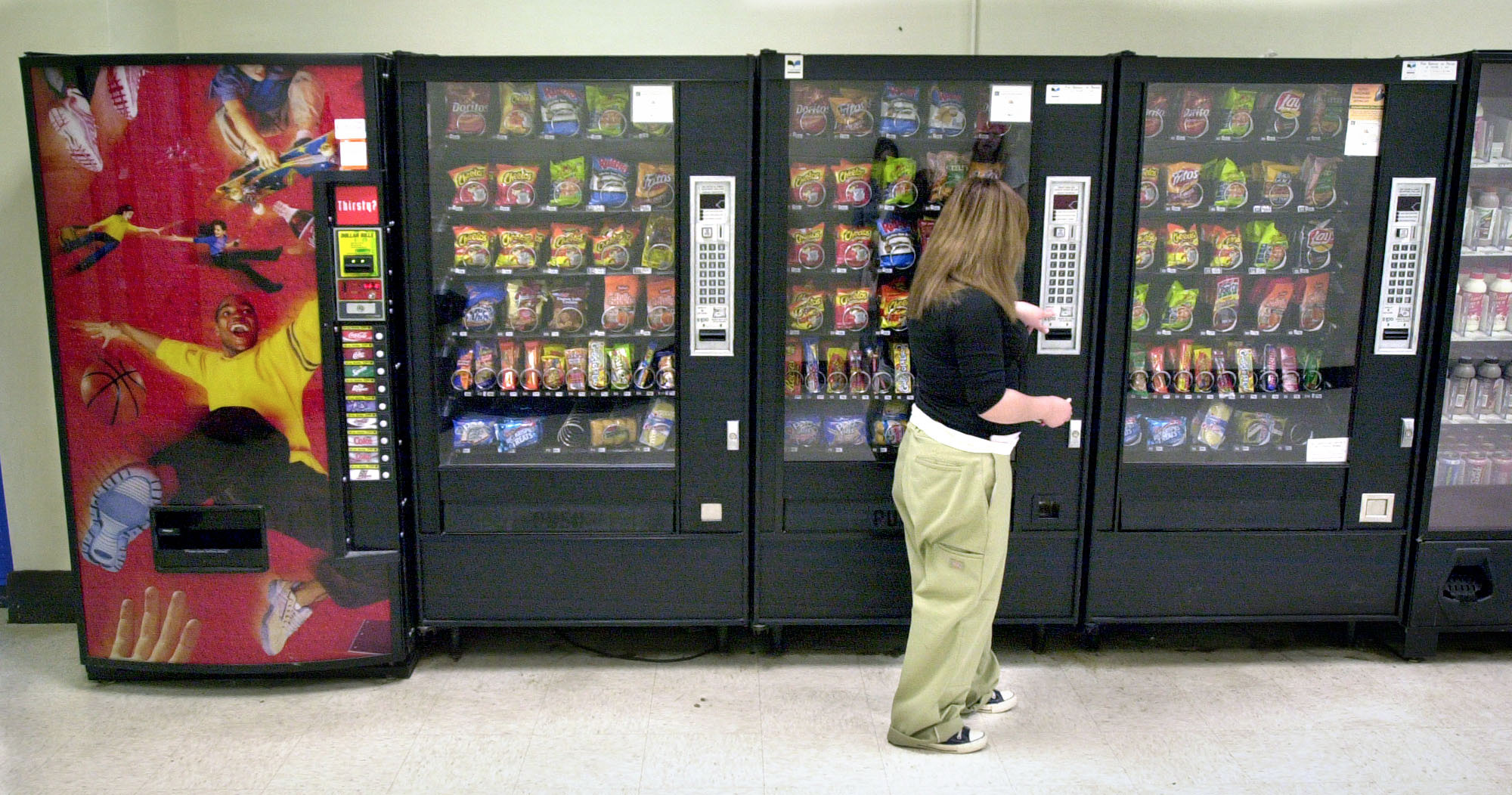 In employee parking lot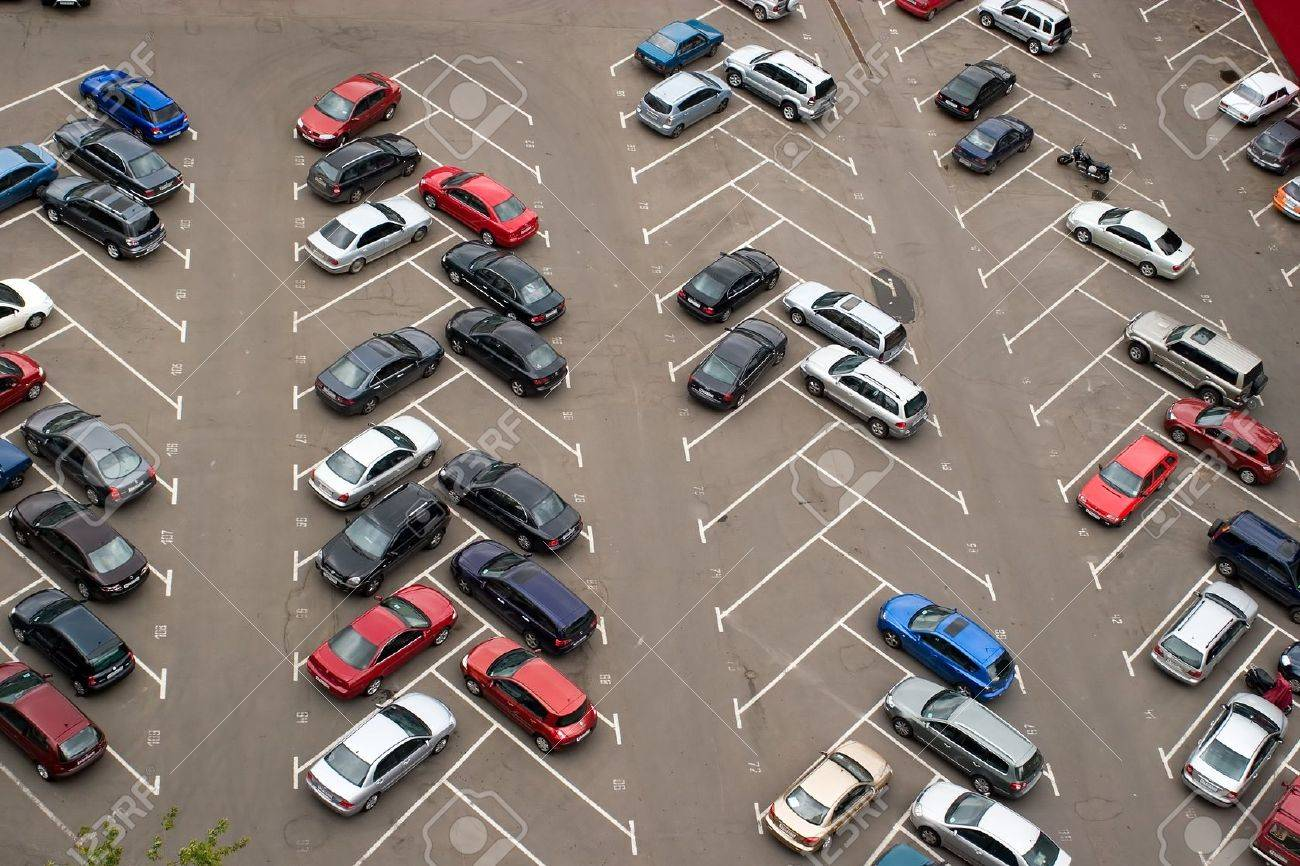 At the outdoor break area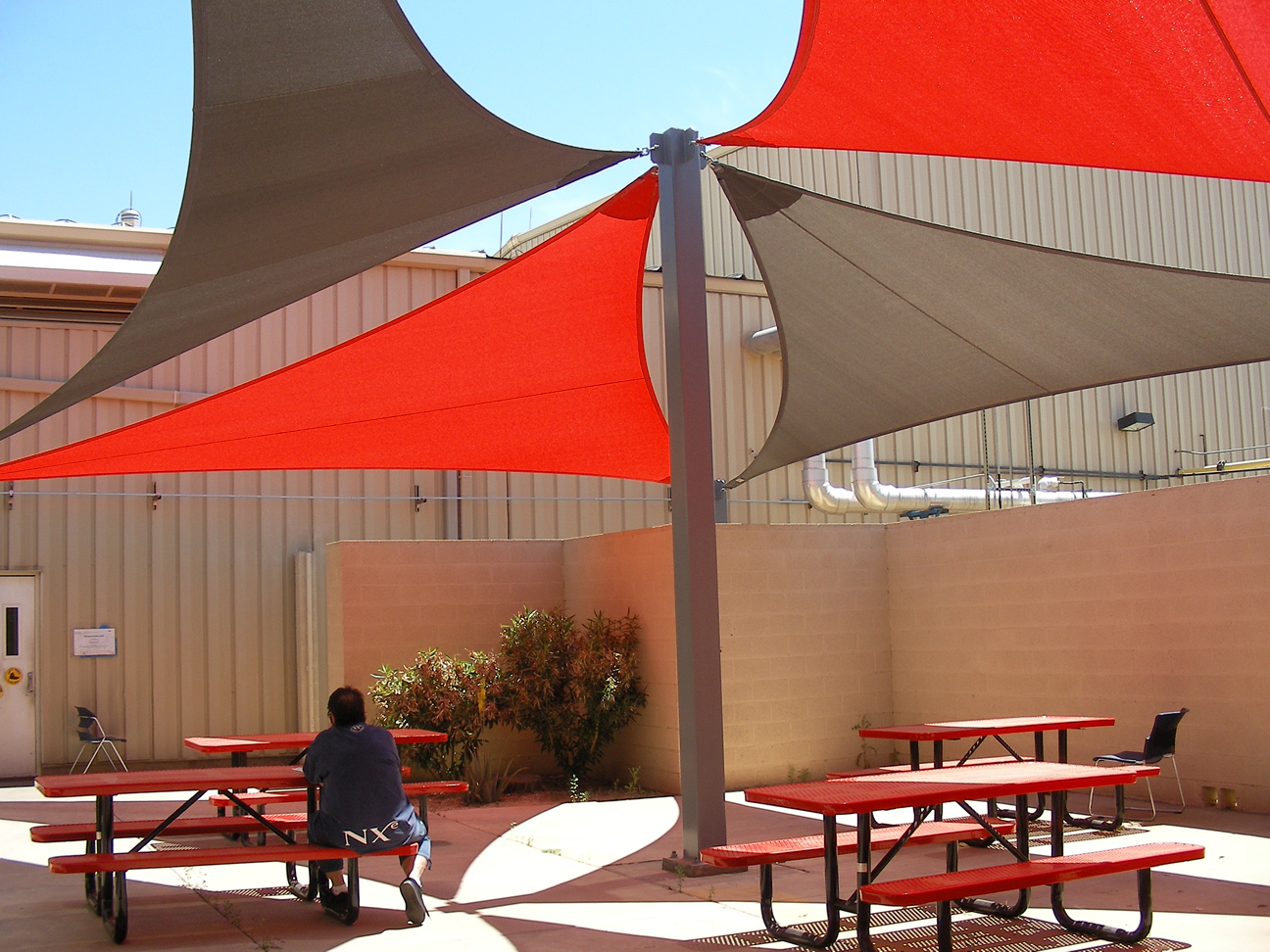 Outside the back door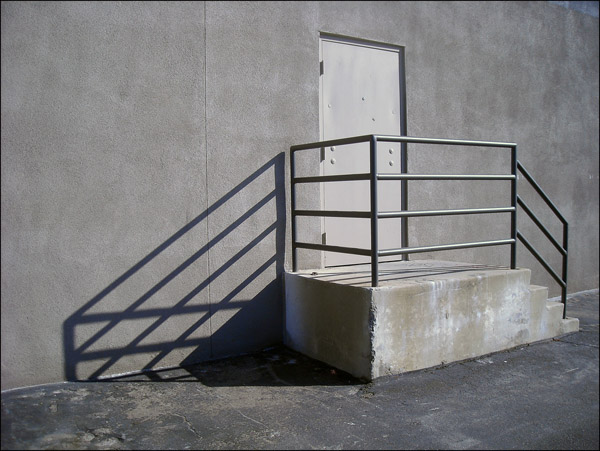 By the main entrance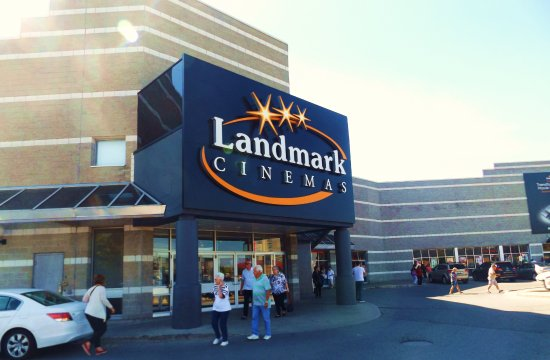 